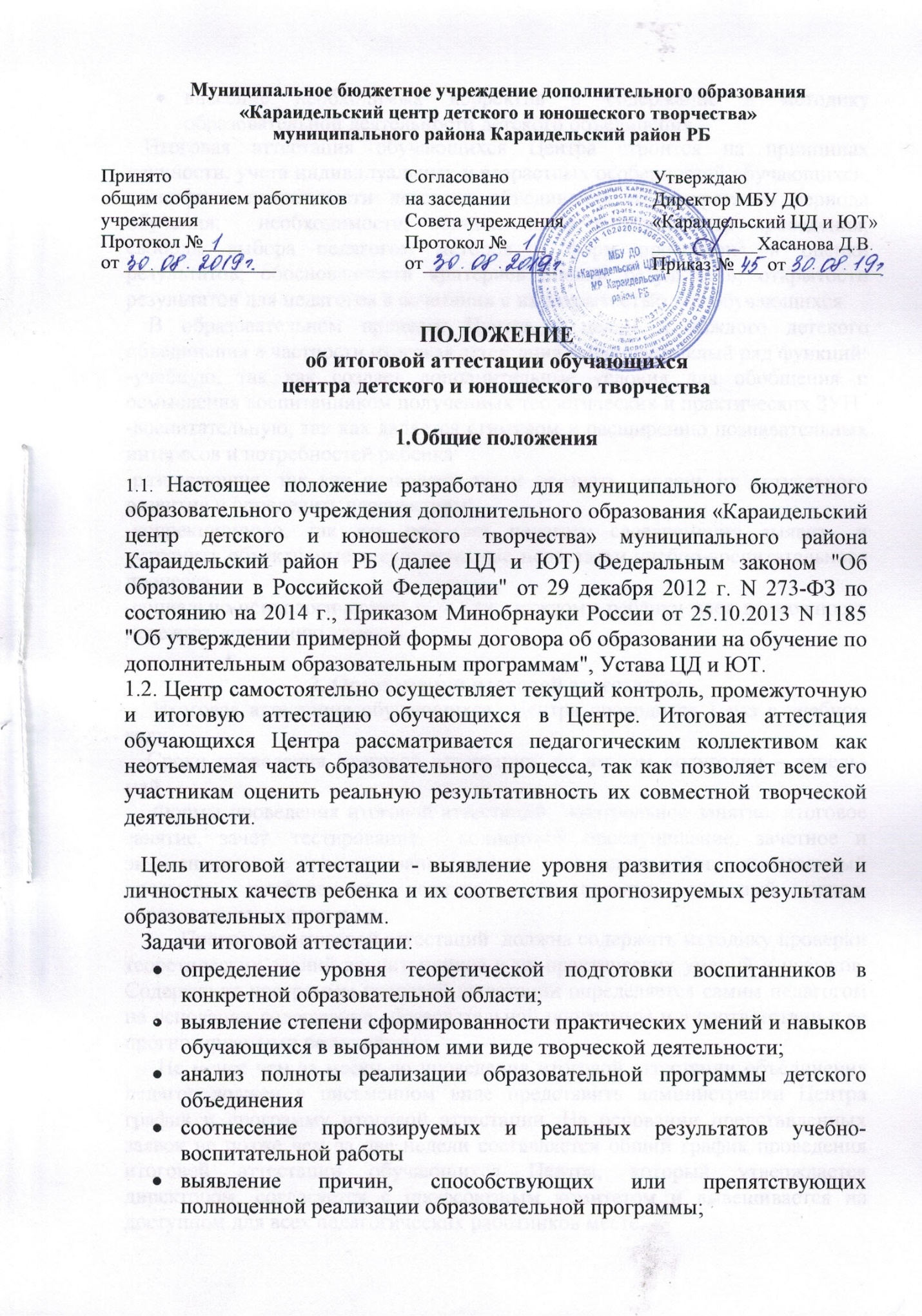 внесение необходимых корректив в содержание и методику образовательной деятельности детского объединения.   Итоговая аттестация обучающихся Центра строится на принципах научности, учета индивидуальных и возрастных особенностей обучающихся, специфики деятельности детского объединения и конкретного периода обучения;  необходимости, обязательности и открытости проведения; свободы выбора педагогом методов и форм проведения и оценки результатов; обоснованности критериев оценки результатов; открытости результатов для педагогов в сочетании с их закрытостью для обучающихся.    В образовательном процессе Центра в целом и каждого детского объединения в частности итоговая аттестация выполняет целый ряд функций:-учебную, так как создает дополнительные условия для обобщения и осмысления воспитанником полученных теоретических и практических ЗУН-воспитательную, так как является стимулом к расширению познавательных интересов и потребностей ребенка-развивающие, так как позволяет детям осознать уровень их актуального развития и определить перспективы-коррекционную, так как помогает педагогу своевременно выявить и устранить объективные и субъективные недостатки учебно-воспитательного процесса-социально-психологическую, так как  каждому ребёнку дает возможность пережить «ситуацию успеха».2. Организация итоговой аттестации     Итоговая аттестация обучающихся  Центра проводится 1 раз в учебном году.    Сроки проведения итоговой аттестации: во втором полугодии – апрель-май.     Формы проведения итоговой аттестаций:  контрольное занятие, итоговое занятие, зачет, тестирование,  концертное прослушивание, зачетное и экзаменационное прослушивание, защита творческих работ,  выставочный просмотр, конференция, конкурс, собеседование, зачетный поход, соревнование, турнир и др.Программа итоговой аттестаций  должна содержать методику проверки теоретических знаний воспитанников и их практических умений и навыков. Содержание программы итоговой аттестации определяется самим педагогом на основании содержания образовательной программы и в соответствии с ее прогнозируемыми результатами.      Не менее чем за месяц до проведения итоговой аттестации объединения педагог должен в письменном виде представить администрации Центра график и программу итоговой аттестации. На основании представленных заявок не позже чем за две недели составляется общий график проведения итоговой аттестации обучающихся Центра, который утверждается директором, согласуется с профсоюзным комитетом и вывешивается на доступном для всех педагогических работников месте. 	Для проведения итоговой аттестации обучающихся формируется аттестационная комиссия, в состав которой входят представители администрации Центра, профсоюза, педагоги дополнительного образования.3.  Критерии оценки результатов итоговой аттестацииКритерии оценки уровня теоретической подготовки обучающихся:соответствие уровня теоретических знаний программным требованиямширота кругозорасвобода восприятия теоретической информацииразвитость практических навыков работы со специальной терминологии Критерии оценки уровня практической подготовки обучающихся:*соответствие уровня развития практических умений и навыков программным требованиям,*свобода владения специальным оборудованием и оснащением*качество выполнения практического задания*технологичность практической деятельностиКритерии оценки уровня развития и воспитанности обучающихся:*культура организации своей практической деятельности,*культура поведения*творческое отношение к выполнению практического задания,*аккуратность и ответственность в работе*развитость специальных способностей4. Оценка, оформление и анализ результатов итоговой аттестацииРезультаты итоговой аттестации обучающихся должны оцениваться таким образом, чтобы можно было определить: 1) насколько достигнуты прогнозируемые результаты программы каждым ребенком,2) полноту выполнения образовательной программы3)обоснованность перевода детей на следующий этап и год обучения, 4)результативность самостоятельной деятельности ребенка в течение всего учебного года.   Результаты итоговой аттестации фиксируется в «Протоколе   итоговой аттестации детей объединения», который является одним из документов отчетности и хранится у администрации Центра.      Приложением к Протоколу итоговой аттестации обучающихся объединения является программа её проведения.     Результаты итоговой аттестации обучающихся  объединений анализируются администрацией Центра совместно с педагогами по следующим параметрам:количество детей (%): а) полностью освоивших образовательную программу, б) освоивших программу в необходимой степени, в) не освоивших программу;количество детей (%): а) переведенных и б) не переведенных на следующий год или этап обучения;причины невыполнения детьми образовательной программы;необходимость коррекции программы.Протокол результатов итоговой аттестации  обучающихсяучебного годаФ.И.О. педагога ________________________________________________________________Название детского объединения_______________________________________________Форма проведения______________________________________________________Форма оценки результатов___________________________________________________Члены аттестационной комиссии______________________________________________                ______________________________________________                ______________________________________________Результаты итоговой аттестацииПо результатам итоговой аттестации _______ обучающихся  переведены на следующий этап (год) обучения, ____________оставлены для продолжения обучения на том же этапе (году)Подпись педагога____________________________Подписи членов аттестационной комиссии________________________                                                                          _________________________                                                                          __________________________№Ф.И. ребенкаЭтап обученияГод обученияСодержание аттестацииитог